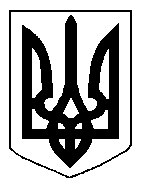 БІЛОЦЕРКІВСЬКА МІСЬКА РАДА	КИЇВСЬКОЇ ОБЛАСТІ	Р І Ш Е Н Н Я
від  29 серпня 2019 року                                                                        № 4213-75-VIIПро розгляд заяви щодо передачі земельної ділянки комунальної власності в оренду фізичній особі-підприємцю Лемберському Євгенію ОлександровичуРозглянувши звернення постійної комісії з питань земельних відносин та земельного кадастру, планування території, будівництва, архітектури, охорони пам’яток, історичного середовища та благоустрою до міського голови від 25 червня 2019 року №273/2-17, протокол постійної комісії з питань  земельних відносин та земельного кадастру, планування території, будівництва, архітектури, охорони пам’яток, історичного середовища та благоустрою від 11 червня 2019 року №181, заяву фізичної особи-підприємця  Лемберського Євгенія Олександровича від 02 квітня 2019 року №2019, відповідно до ст. ст. 12, 79-1, 93, 122, 123, 124, 125, 126 Земельного кодексу України, ч.5 ст. 16 Закону України «Про Державний земельний кадастр», Закону України «Про оренду землі», п. 34 ч. 1 ст. 26 Закону України «Про місцеве самоврядування в Україні», міська рада вирішила:1. Відмовити в передачі земельної ділянки комунальної власності, право власності на яку зареєстровано у Державному реєстрі речових прав на нерухоме майно від 02.06.2017 року №20807376  в оренду фізичній особі-підприємцю Лемберському Євгенію Олександровичу з цільовим призначенням 03.15. Для будівництва та обслуговування інших будівель громадської забудови (вид використання – для експлуатації та обслуговування існуючої бази відпочинку – нежитлові будівлі літери  «А», «Б», «В») площею 0,5503 га (з них: під капітальною одноповерховою забудовою – 0,0358 га, під тимчасовою спорудою – 0,0126 га, під проїздами, проходами та площадками – 0,5019 га ) за адресою: провулок Гірський, 19Б, кадастровий номер: 3210300000:03:023:0082, враховуючи протокол постійної комісії з питань  земельних відносин та земельного кадастру, планування території, будівництва, архітектури, охорони пам’яток, історичного середовища та благоустрою від 11 червня 2019 року №181. 2. Контроль за виконанням цього рішення покласти на постійну комісії з питань  земельних відносин та земельного кадастру, планування території, будівництва, архітектури, охорони пам’яток, історичного середовища та благоустрою.Міський голова                                                                                                             Г. Дикий